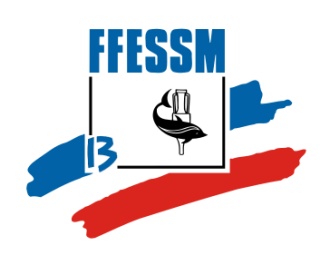 RAPPORT D’ACTIVITES 2018Arrêté au 30/09/2018Président : Guillaume CHEMINCOMMISSION REGIONALE NAGE AVEC PALMES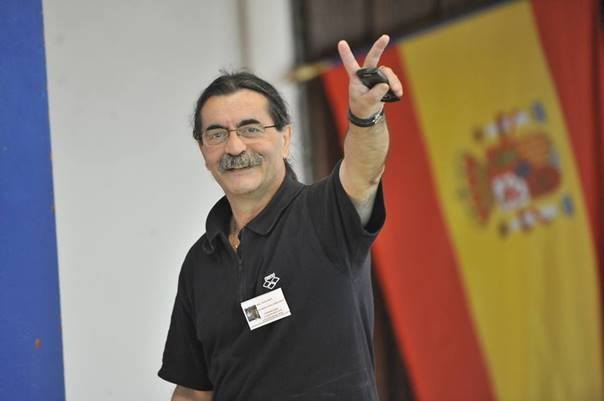 Manolis STOMBOS, président de la commission départementale et régionale de 20 ?? à 20181 - Faits Marquants :A partir de ce Calendrier ou Tableau synoptique, de la saison écoulée (Insérer autant de lignes que nécessaire pour chaque action suivant la déclinaison)                                                                                                              Définition de l’encadrement (nombre de personnes impliquées au sein de la commission)Le niveau s’entend pour les activités de la commission2 - Vie de la Commission :Organisation des Championnats Départementaux et Régionaux Piscine comme chaque année ainsi que du Championnat Régional Eau Libre, épreuve qualificative pour les nageurs aux Championnats de France Eau Libre organisé à Val Joly les 2 et 3 Juin. 9 Nageurs de la Région étaient engagés à Val Joly.Stage Elite régional à Vittel du 12 au 17 Février avec 40 nageurs régionaux sélectionnés en vue de la préparation aux championnats de France Elite du mois de Mai.Cigalia (Pour la quatrième année le PAN était présent sur cette animation)Championnat de France des Clubs = 4 clubs de la région ont participé. Le PAN remporte pour la 4ème année consécutive le titre, le CCNP termine 5ème, le SCA 13 ème et le CAAP 17ème.Participation pour 3 clubs de la région (PAN, CCNP et SCA) à la manche de coupe du Monde de Lignano avec des bons résultats pour l’ensemble de nos nageuses et nageurs.3 – Activités inter-commissions :Romain INFRAY, membre de l’équipe de France de la commission apnée s’est entrainé avec le PAN pour améliorer sa technique de nage en monopalme.Son objectif était de participer aux championnats de France à Montluçon pour se sélectionner pour les championnats du Monde qui ont eu lieu cet été, à Belgrade en Serbie. Il n’a pas ramené de titre mais a battu son propre record personnel.4 – Bilan de la Saison :CRITERIUMS NATIONAUX N2 CADETS JUNIORS SENIORS + TROPHEE MINIMES DAMIEN HEBERT139 Nageurs et 33 Clubs4 clubs du département étaient présents : PAN, CCNP, CAAP et AVSCMEN CADETS H ET F :Le CCNP remporte 2 médailles d’ARGENT et 2 de BRONZEL’AVSCM remporte 1 médaille d’OR, 1 d’ARGENT et 1 de BRONZEEn JUNIORS H et F :                                                                                                                                                 Le PAN remporte 1 médaille de BRONZE.Le CCNP remporte 2 médailles d’OR et 1 de BRONZEEN SENIORS H ET F :Le CAAP remporte 4 médailles d’OR, 1 d’ARGENT et 3 de BRONZETROPHEE DAMIEN HEBERT :                                                                                                                                                                  Le PAN remporte le Trophée Hébert chez les garçons et la médaille de bronze chez les filles.Le CCNP remporte l’ARGENT chez les garçons.CHAMPIONNATS DE FRANCE N1 ELITEParticipation du PAN, CCNP, SCA, CAAP 199 nageurs et 36 Clubs.                                    En SENIORS H et F :Le PAN remporte 13 médailles d’OR, 5 médailles d’ARGENT et 3 de BRONZE.Le CCNP remporte 1 médaille d’ARGENT et 3 de BRONZELe SCA remporte 1 médaille d’OR, 3 d’ARGENT et 3 de BRONZEEn JUNIORS H et F :  Le PAN remporte 3 médailles d’OR, 5 d’ARGENT et 6 de BRONZE. LE CCNP remporte 5 médailles d’OR, 3 d’ARGENT et 5 de BRONZEEn CADETS H et F : Le PAN remporte 6 médailles d’OR, 2 d’ARGENT et 1 de BRONZELe CCNP remporte 5 médailles d’OR, 3 d’ARGENT et 5 de BRONZELe CAAP remporte 1 médaille d’OR, 1 médaille d’ARGENT et 1 de BRONZELe SCA remporte 1 médaille d’ARGENT et 1 de BRONZEAu total Le PAN avec 46 médailles dont 22 en Or, 13 en Argent et 11 en Bronze meilleur club de France.COUPE DU MONDE DES CLUBS à LIGNANO-ITALIE91 Clubs et 469 nageursLe PAN termine 3 ème au classement Général des Clubs !!  Avec une 2ème place chez les filles. Le CCNP termine 1er chez les filles. EQUIPE DE FRANCE SENIORS H ET F CHAMPIONNATS DU MONDE SENIORS à BELGRADE SERBIE6 nageuses et nageurs de la région sélectionnés HOMMES[Monopalme]- MEYER Hugo (né en 1997) - Club : PAN (Pays d’Aix Natation)- DISERIO Lorenzo (né en 1999) - Club : CCNP (Club Ciotaden de NAP)FEMMES[Monopalme]- GÉRARD RÉNISSAC Pauline (née en 1998) - CCNP (Club Ciotaden de NAP)- LECOEUR Maëlle (née en 1997) – Club : PAN (Pays d’Aix Natation)- LE FLEM Margot (née en 2000) – Club : PAN (Pays d’Aix Natation) [Bipalmes]- KLEIN Alycia (née en 1996) – Club : SCA (Spondyle Club Antibes)EQUIPE DE FRANCE JUNIORS H ET F CHAMPIONNATS D’EUROPE à ISTANBUL TURQUIE 6 Nageuses et nageurs de la région sélectionnés HOMMES[Monopalme]- BAGLIO Mathéo (né en 2001) - Club : PAN (Pays d’Aix Natation)- LEBEAU Rémy (né en 2002) – Club : PAN (Pays d’Aix Natation)FEMMES[Monopalme]- DAUCÉ Apolline (née en 2004) - Club : PAN (Pays d’Aix Natation)- HAMON Maïwenn (née en 2003) - Club : PAN (Pays d’Aix Natation)- STEIN Alizée (née en 2003) – Club : CCNP (Club Ciotaden de NAP)[Bipalmes]- COURTIER Alexandrine (née en 2001) – Club : CCNP (Club Ciotaden de NAP)EQUIPE DE FRANCE UNIVERSITAIRES H ET F 2 Nageurs de la région sélectionnés en plus des nageurs séniors H et F de l’équipe de France.HOMMES[Bipalmes]- JACOMINO Enzo (né en 1999) - Club : CCNP (Club Ciotaden de NAP)- SEMPERE Laurent (né en 1999) - Club : CCNP (Club Ciotaden de NAP)	SELECTION NATIONALE U23 H ET F 6 Nageuses et nageurs de la région sélectionnés.COMPÉTITION INTERNATIONALE CMASLieu : EINDHOVEN (Pays-Bas)Date : du 9 au 10 Juin 2018HOMMES[Monopalme]- PELLET Hugo (né en 1997) - Club : PAN (Pays d’Aix Natation) [Bipalmes]- FIGARO Lucas (né en 1998) – Club : SCA (Spondyle Club d’Antibes)Il est acté d’associer au collectif U23, les juniors non sélectionnés en équipe de France Junior 2018 et ayant réalisés au moins 2 TCJ lors des épreuves de sélections.HOMMES- PICAT Alexis (née en 2001) - Club : CCNP (Club Ciotaden de NAP)FEMMES- ARCAMBAL Alexandra (née en 2002) - Club : PAN (Pays d’Aix Natation)- GRANDIERE Gaëlle (née en 2001) - Club : PAN (Pays d’Aix Natation)- VASCHETO Eva (née en 2002) - Club : CCNP (Club Ciotaden de NAP)SELECTION NATIONALE U15 H ET F 5 Nageuses et nageurs de la région sélectionnés.HOMMES- JACOMINO Andy (né en 2003) – Club : CCNP (Club Ciotaden de NAP)- LUC Ethan (né en 2003) – Club : CAAP (Cercle d’Activités Aquatiques de Provence) [Vainqueur trophée Damien Hébert 2018]- HAMON Ewen (né en 2005) - Club : PAN (Pays d’Aix Natation)FEMMES- PERKOVIC Maë (née en 2004) – Club : CCNP (Club Ciotaden de NAP)- PLUMION Clara (née en 2004) – Club : CCNP (Club Ciotaden de NAP)SELECTION NATIONALE OFAJ10 Nageuses et nageurs de la région sélectionnés.STAGE FRANCO ALLEMANDLieu : MONTBÉLIARD (France)Date : du 6 au 11 Juillet 2018HOMMES[Cadets 1]- LE RAT Julian (2004) – PAN (Pays d’Aix Natation)- ACCARDO Théo (2004) - CCNP (Club Ciotaden de Nage avec Palmes)[Minimes 2]- HAMON Ewen (2005) – PAN (Pays d’Aix Natation)- GUASCH TOMMASINO Jean (2005) – CAAP (Cercle d’Activités Aquatiques de Provence / Cassis)FEMMES[Cadettes 1]- PLUMION Clara (née en 2004) – Club : CCNP (Club Ciotaden de NAP)- PERKOVIC Maë (née en 2004) – Club : CCNP (Club Ciotaden de NAP)- DEBRAY Aurane (née en 2004) - Club : PAN (Pays d’Aix Natation)- PINATEL Victoria (née en 2004) - Club : PAN (Pays d’Aix Natation) [Minimes 2]- MORIN Scarlett (2005) – PAN (Pays d’Aix Natation)- MANINO Marilou (2005) – CCNP (Club Ciotaden de Nage avec Palmes)CONCLUSION : Notre région, cette année, avec 14 sélectionnés en Equipe de France et 21 sélectionnés dans les différentes sélections nationales est la région la plus représentée.Elle possède également 22 nageurs sur les listes ministérielles de Haut Niveau.A signaler qu’Éric JACOMINO, entraineur du CCNP, a été retenu pour encadrer la sélection nationale JUNIOR aux Championnats d’Europe à Istanbul en tant qu’entraineur principal.A noter la fusion avec la région Cote d’azur pour uniformiser et donner naissance à la nouvelle région Provence Cote d’Azur.Le succès et les résultats de la saison 2018 sont la continuité des actions qui ont été menées par notre commission depuis plusieurs années sous l’impulsion de Manolis, à qui je tiens à rendre hommage, et qui ont été reprises depuis sa disparition.Organisation de grands évènements sportifs- Evaluation et suivi des jeunes talents (stage de détection et stage Elite) – Dynamisation des compétitions – Accès vers le haut Niveau (Création du Pôle France à AIX par la FFESSM ) dont 4 de nos nageurs ont été sélectionnés – Formation de cadres ( initiateurs et juges ). Avec la disparition de Manolis, la saison a été difficile et éprouvante pour toutes et tous.Le département et la région doivent beaucoup à Manolis qui a commencé l’aventure de la palme en 1989 avec le club aixois « Sextius Swimming Club » dont il prendra la présidence en 2001, après en avoir été le trésorier. Il n’a eu de cesse, ensuite, de développer la nage avec palmes à tous les niveaux, départemental, régional mais également national afin de promouvoir notre discipline sportive pour le plus grand nombre, avec un soutien appuyé pour les plus jeunes.C’était un homme sage et visionnaire, qui préparait l’Olympiade de 2024.La FFESSM l’a reconnu puisqu’elle a confié le lancement de la campagne officielle pour la Palme aux JO de Paris en 2024 au Pays d’Aix Natation, 1er club de France.Notre région est actuellement la plus dynamique pour la promotion de la nage avec palmes aux JO, en attendant la relève de notre fédération.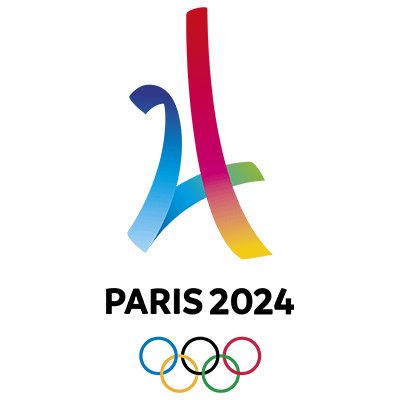 5 – Déclinaison des actions à venir (Année 2019) (voir ci-dessous pour détail des actions) :(Insérer autant de lignes que ligne que nécessaire pour chaque action suivant la déclinaison -le numéro de chaque action doit correspondre au même numéro dans le fichier Excel du budget prévisionnel)ACTION N°1 rapprochement inter comité Apnée :Définition de l’action :Faire participer des nageurs aux 16x25 et/ou 16x50 lors des compétitions d’apnée se déroulant dans la région.Moyens humains et financiers nécessaires pour la réalisation de l’actionEntraineurs et/ou initiateur de chaque club souhaitant participer à l’opération, à la charge des clubs.Pas de coût pour le comitéÉvaluation : indicateurs qualitatifs et quantitatifs choisisImpossible de connaître le nombre de participants (Le choix des inscriptions reste aux clubs en fonction des disponibilités et des objectifs de chacun)Voir également l’interférence dans les calendriers des compétitions (NAP et Apnée).(Exemples : nombre de participants, % de réussite aux évaluations, nombre de médailles ou de podiums, distances parcourues, nombre de qualifiés dans des championnats …)ACTION N°2 rapprochement inter comité Orientation Subaquatique :Définition de l’action :Initiation à la course d’orientation subaquatique loisir.En début de saison, présenter la discipline et réaliser une initiation sous la tutelle de la CNOS.En fin de saison, sportive, pour les nageurs qui n’ont pas été sélectionnés pour les championnats, et par la suite en EDF de France, leur proposer de continuer la saison en OS.Proposer une formation aux initiateurs NAP ayant les conditions requises.Moyens humains et financiers nécessaires pour la réalisation de l’actionPréparation d’un plan d’eau pour l’initiation2 encadrants diplômés + 5 bénévoles sur 2 séances d’initiation (loisirs et élites)Évaluation : indicateurs qualitatifs et quantitatifs choisisDifficile de se prononcer car l’opération n’a jamais été réalisée, si elle peut avoir lieu (en fonction du calendrier et des objectifs des nageurs) ce sera une première et nous pourrons faire une première évaluation.(Exemples : nombre de participants, % de réussite aux évaluations, nombre de médailles ou de podiums, distances parcourues, nombre de qualifiés dans des championnats …)ACTION N°3 sensibilisation dans les écoles et les collèges pour apprendre à nager avec des palmes :Définition de l’action :Trop de jeunes ne savent toujours pas nager au collège. La propulsion de la palme augmente la portance du pratiquant et facilite la portabilité du nageur dans l’eau.Moyens humains et financiers nécessaires pour la réalisation de l’action1 référent et coordinateur sur le département avec les établissements scolaires (à définir)Créer un document d’information et de sensibilisation avec une vidéo, à présenter aux chefs d’établissement.Avoir à disposition des initiateurs dans les clubs, pouvoir proposer 1 séance par semaine sur l’année.Évaluation : indicateurs qualitatifs et quantitatifs choisis1/ Choisir des écoles pilotes dans le département (Villes où des clubs de palmes existent)Aix (PAN)Antibes (SCA)Cassis (CAAP)Carry (ASM)La Ciotat (CCNP)Vitrolles (AVCSM)2/ définir le nombre et la disponibilité des initiateurs3/ Définir le nombre de créneaux nécessaire pour les séances d’initiations (combien de séances à prévoir pour un résultat probant)(Exemples : nombre de participants, % de réussite aux évaluations, nombre de médailles ou de podiums, distances parcourues, nombre de qualifiés dans des championnats …)FORMULAIRE SPORTSNIVEAU DE COMPETITION :Sports collectifs : Inscrire le nombre d’équipes et le niveau de jeu pour chacune d’entre elles.Sports individuels : Inscrire le nombre d’athlètes et le niveau de jeu pour chacune d’entre elles.Nombre d’athlètes inscrits sur les listes ministérielles de haut niveauELITE :                             SENIOR :                   JEUNE :                    ESPOIR :Formations (arbitre, éducateurs...) : Arbitrage des matchs par des arbitres AN1 ou AN2 présents dans les équipes engagées ActionDate DébutDate FinLieu/IntituléNombre de participants (hors encadrement)Nombre de participants (encadrement)Nombre d’heures (1 jour complet = 8 heures)N°119/11/1719/11/17LA CIOTAT132 nageurs21 encadrants8H Championnat Départemental Piscine La CiotatLes 4 clubs du département étaient présents avec une excellente organisation. 10 nageurs de plus que l’année passée.  Championnat Départemental Piscine La CiotatLes 4 clubs du département étaient présents avec une excellente organisation. 10 nageurs de plus que l’année passée.  Championnat Départemental Piscine La CiotatLes 4 clubs du département étaient présents avec une excellente organisation. 10 nageurs de plus que l’année passée.  Championnat Départemental Piscine La CiotatLes 4 clubs du département étaient présents avec une excellente organisation. 10 nageurs de plus que l’année passée.  Championnat Départemental Piscine La CiotatLes 4 clubs du département étaient présents avec une excellente organisation. 10 nageurs de plus que l’année passée.  Championnat Départemental Piscine La CiotatLes 4 clubs du département étaient présents avec une excellente organisation. 10 nageurs de plus que l’année passée.  Championnat Départemental Piscine La CiotatLes 4 clubs du département étaient présents avec une excellente organisation. 10 nageurs de plus que l’année passée. N° 218/02/1818/02/18VENELLES137 Nageurs21 Encadrants8HChampionnat Régional Piscine AIX VenellesExcellente organisation avec 137 Nageurs présents. 24 nageurs supplémentaires par rapport à l’année précédente.Championnat Régional Piscine AIX VenellesExcellente organisation avec 137 Nageurs présents. 24 nageurs supplémentaires par rapport à l’année précédente.Championnat Régional Piscine AIX VenellesExcellente organisation avec 137 Nageurs présents. 24 nageurs supplémentaires par rapport à l’année précédente.Championnat Régional Piscine AIX VenellesExcellente organisation avec 137 Nageurs présents. 24 nageurs supplémentaires par rapport à l’année précédente.Championnat Régional Piscine AIX VenellesExcellente organisation avec 137 Nageurs présents. 24 nageurs supplémentaires par rapport à l’année précédente.Championnat Régional Piscine AIX VenellesExcellente organisation avec 137 Nageurs présents. 24 nageurs supplémentaires par rapport à l’année précédente.Championnat Régional Piscine AIX VenellesExcellente organisation avec 137 Nageurs présents. 24 nageurs supplémentaires par rapport à l’année précédente.N°320/05/1820/05/18Peyrolles40 Nageurs12 Encadrants8HChampionnat Régional Eau Libre PeyrollesBonne organisation et beau temps Championnat Régional Eau Libre PeyrollesBonne organisation et beau temps Championnat Régional Eau Libre PeyrollesBonne organisation et beau temps Championnat Régional Eau Libre PeyrollesBonne organisation et beau temps Championnat Régional Eau Libre PeyrollesBonne organisation et beau temps Championnat Régional Eau Libre PeyrollesBonne organisation et beau temps Championnat Régional Eau Libre PeyrollesBonne organisation et beau temps N°43/6/183/6/18CASSISCompétition ELCap NaïoCompétition ELCap NaïoCompétition ELCap NaïoCompétition ELCap NaïoCompétition ELCap NaïoCompétition ELCap NaïoCompétition ELCap NaïoN°523/9/1823/9/18CARRYCompétition ELLes Canards et les DauphinsCompétition ELLes Canards et les DauphinsCompétition ELLes Canards et les DauphinsCompétition ELLes Canards et les DauphinsCompétition ELLes Canards et les DauphinsCompétition ELLes Canards et les DauphinsCompétition ELLes Canards et les DauphinsN°62/3/184/3/18LA CIOTATFormations/ InitiationsStage détection des jeunes La CiotatFormations/ InitiationsStage détection des jeunes La CiotatFormations/ InitiationsStage détection des jeunes La CiotatFormations/ InitiationsStage détection des jeunes La CiotatFormations/ InitiationsStage détection des jeunes La CiotatFormations/ InitiationsStage détection des jeunes La CiotatFormations/ InitiationsStage détection des jeunes La CiotatN°721/10/1702/12/17La Ciotat17HFormations/ InitiationsStage Initiateurs La CiotatFormations/ InitiationsStage Initiateurs La CiotatFormations/ InitiationsStage Initiateurs La CiotatFormations/ InitiationsStage Initiateurs La CiotatFormations/ InitiationsStage Initiateurs La CiotatFormations/ InitiationsStage Initiateurs La CiotatFormations/ InitiationsStage Initiateurs La CiotatN°818/11/1718/11/17Aix Venelles6HFormations / PerfectionnementStage formation chronométreur régionalStage recyclage des juges Arbitrage en championnatFormations / PerfectionnementStage formation chronométreur régionalStage recyclage des juges Arbitrage en championnatFormations / PerfectionnementStage formation chronométreur régionalStage recyclage des juges Arbitrage en championnatFormations / PerfectionnementStage formation chronométreur régionalStage recyclage des juges Arbitrage en championnatFormations / PerfectionnementStage formation chronométreur régionalStage recyclage des juges Arbitrage en championnatFormations / PerfectionnementStage formation chronométreur régionalStage recyclage des juges Arbitrage en championnatFormations / PerfectionnementStage formation chronométreur régionalStage recyclage des juges Arbitrage en championnatNiveau 1 & 2 d’encadrement (Initiateur/Animateur/FPS1/FB1/moniteur photo Niveau 1)Niveau 3 d’encadrement(MF1/BEES1/DEJPEPS/MEF1/FPS2/FB2/Moniteur Photo Niveau 2)Niveau 4 d’encadrement (MF2/BEES2/DESJEPS/FPS3/FB3/Moniteur Photo Niveau 3)Autres????Action N°Date DébutDate FinLieu/IntituléNombre de participants (hors encadrement)Nombre de participants (encadrement)Nombre d’heures (1 jour complet = 8 heures)118 /11/1818/11/18LA CIOTATChampionnatsChampionnat départemental ChampionnatsChampionnat départemental ChampionnatsChampionnat départemental ChampionnatsChampionnat départemental ChampionnatsChampionnat départemental ChampionnatsChampionnat départemental ChampionnatsChampionnat départemental 22/12/182/12/18ANTIBESChampionnatsChampionnat Régional SUD PACA / 1er mancheChampionnatsChampionnat Régional SUD PACA / 1er mancheChampionnatsChampionnat Régional SUD PACA / 1er mancheChampionnatsChampionnat Régional SUD PACA / 1er mancheChampionnatsChampionnat Régional SUD PACA / 1er mancheChampionnatsChampionnat Régional SUD PACA / 1er mancheChampionnatsChampionnat Régional SUD PACA / 1er manche33/3/193/3/19VENELLESCoupeFinale Championnat Régional / Coupe du Roy RenéCoupeFinale Championnat Régional / Coupe du Roy RenéCoupeFinale Championnat Régional / Coupe du Roy RenéCoupeFinale Championnat Régional / Coupe du Roy RenéCoupeFinale Championnat Régional / Coupe du Roy RenéCoupeFinale Championnat Régional / Coupe du Roy RenéCoupeFinale Championnat Régional / Coupe du Roy René420/4/1921/4/19AIXCoupe du MondeÉtape coupe du monde des clubsCoupe du MondeÉtape coupe du monde des clubsCoupe du MondeÉtape coupe du monde des clubsCoupe du MondeÉtape coupe du monde des clubsCoupe du MondeÉtape coupe du monde des clubsCoupe du MondeÉtape coupe du monde des clubsCoupe du MondeÉtape coupe du monde des clubs519/5/1919/5/19LA CIOTATChampionnatChampionnat régional Eau LibreOdyssée du 13ChampionnatChampionnat régional Eau LibreOdyssée du 13ChampionnatChampionnat régional Eau LibreOdyssée du 13ChampionnatChampionnat régional Eau LibreOdyssée du 13ChampionnatChampionnat régional Eau LibreOdyssée du 13ChampionnatChampionnat régional Eau LibreOdyssée du 13ChampionnatChampionnat régional Eau LibreOdyssée du 13620/10/1821/10/18VENELLESFormations / InitiationsStage Initiateurs AIX/VenellesFormations / InitiationsStage Initiateurs AIX/VenellesFormations / InitiationsStage Initiateurs AIX/VenellesFormations / InitiationsStage Initiateurs AIX/VenellesFormations / InitiationsStage Initiateurs AIX/VenellesFormations / InitiationsStage Initiateurs AIX/VenellesFormations / InitiationsStage Initiateurs AIX/Venelles727/10/1827/10/18VENELLESFormations / InitiationsStage formation chronométreur Régional 27/10/18 AIX/VenellesFormations / InitiationsStage formation chronométreur Régional 27/10/18 AIX/VenellesFormations / InitiationsStage formation chronométreur Régional 27/10/18 AIX/VenellesFormations / InitiationsStage formation chronométreur Régional 27/10/18 AIX/VenellesFormations / InitiationsStage formation chronométreur Régional 27/10/18 AIX/VenellesFormations / InitiationsStage formation chronométreur Régional 27/10/18 AIX/VenellesFormations / InitiationsStage formation chronométreur Régional 27/10/18 AIX/Venelles827/10/1827/10/18MARSEILLEFormations / InitiationsFormation Winpalme 27/10/18 Codep 13 Formations / InitiationsFormation Winpalme 27/10/18 Codep 13 Formations / InitiationsFormation Winpalme 27/10/18 Codep 13 Formations / InitiationsFormation Winpalme 27/10/18 Codep 13 Formations / InitiationsFormation Winpalme 27/10/18 Codep 13 Formations / InitiationsFormation Winpalme 27/10/18 Codep 13 Formations / InitiationsFormation Winpalme 27/10/18 Codep 13 9??LA CIOTATFormations / InitiationsStage recyclage des juges Arbitrage en championnatFormations / InitiationsStage recyclage des juges Arbitrage en championnatFormations / InitiationsStage recyclage des juges Arbitrage en championnatFormations / InitiationsStage recyclage des juges Arbitrage en championnatFormations / InitiationsStage recyclage des juges Arbitrage en championnatFormations / InitiationsStage recyclage des juges Arbitrage en championnatFormations / InitiationsStage recyclage des juges Arbitrage en championnat1018/2/1922/2/19?Formations / PerfectionnementStage Elite régional 18 au 22 février, lieu à Définir.Formations / PerfectionnementStage Elite régional 18 au 22 février, lieu à Définir.Formations / PerfectionnementStage Elite régional 18 au 22 février, lieu à Définir.Formations / PerfectionnementStage Elite régional 18 au 22 février, lieu à Définir.Formations / PerfectionnementStage Elite régional 18 au 22 février, lieu à Définir.Formations / PerfectionnementStage Elite régional 18 au 22 février, lieu à Définir.Formations / PerfectionnementStage Elite régional 18 au 22 février, lieu à Définir.1107/1907/19CARRYManifestations/SortiesCigalia juillet 2019Manifestations/SortiesCigalia juillet 2019Manifestations/SortiesCigalia juillet 2019Manifestations/SortiesCigalia juillet 2019Manifestations/SortiesCigalia juillet 2019Manifestations/SortiesCigalia juillet 2019Manifestations/SortiesCigalia juillet 2019Arbitrage en championnat Arbitrage en championnat Arbitrage en championnat Arbitrage en championnat Arbitrage en championnat Arbitrage en championnat Arbitrage en championnat + de 18 ANS+ de 18 ANS+ de 18 ANS+ de 18 ANSNOM DU CHAMPIONNAT*EQUIPESEQUIPESATHLETESATHLETESNOM DU CHAMPIONNAT*HommesFemmesHommesFemmes-  de 18 ANS-  de 18 ANS-  de 18 ANS-  de 18 ANSNOM DU CHAMPIONNAT*EQUIPESEQUIPESATHLETESATHLETESNOM DU CHAMPIONNAT*HommesFemmesHommesFemmes